Publicado en Valencia el 03/05/2018 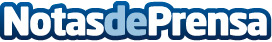 Los blogueros se renuevan y se hacen expertos en tecnología, según StartGo ConnectionInternet ha traído consigo algunas profesiones realmente curiosas. Es el caso de los blogueros o youtubers. Personas que, mediante su blog, o su canal de YouTube, llegan a un público concreto con una forma de información, o de entretenimiento, realmente originalDatos de contacto:OSCAR AGUILERA GAVILANDiseño Web Valencia | Agencia SEO y Marketing Digital696148347Nota de prensa publicada en: https://www.notasdeprensa.es/los-blogueros-se-renuevan-y-se-hacen-expertos Categorias: Nacional Imágen y sonido Telecomunicaciones Comunicación Valencia E-Commerce Innovación Tecnológica http://www.notasdeprensa.es